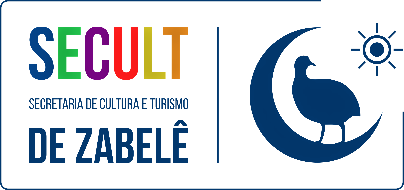 GOVERNO DA PARAÍBA PREFEITURA MUNICIPAL DE ZABELÊGABINETE DO PODER EXECUTIVO SECRETARIA MUNICIPAL DE CULTURA E TURISMO CONCURSO DE FOTOGRAFIA E DE VÍDEO“ONDE VIVO - 30 ANOS DE ZABELÊ”AUTORIZAÇÃO DE MENOR Nome completo do menor: RG:                                                                     CPF:Nome Completo do Responsável: RG:                                                                     CPF:Endereço: Contato: fixo: (     )                       Eu, _____________________________________, portador do RG nº ______________e do CPF nº ____________________, residente e domiciliado no endereço:___________________________________________, na cidade de Zabelê, ,na condição de representante legal do menor _______________________________________,portador do RG nº _________________ e do CPF nº____________________, para todos os fins de direito, autorizo o menor acima qualificado a participar do Concurso de Fotografia e de Vídeo “ONDE VIVO - 30 ANOS DE ZABELÊ” e, por consequência, a veiculação e o uso da imagem elaborada para efetivação da inscrição no referido concurso.Declaro que li e aceito todas as condições previstas no REGULAMENTO DO CONCURSO DE FOTOGRAFIA E DE VÍDEO “ONDE VIVO - 30 ANOS DE ZABELÊ”. Data: ______/___________/_______, Zabelê – PB. _______________________________________________ASSINATURA (RESPONSÁVEL)